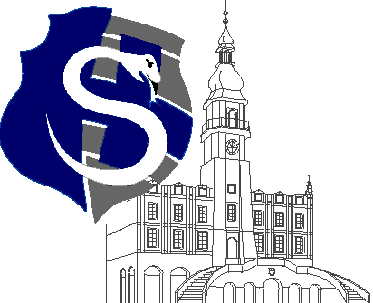 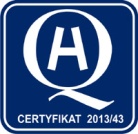 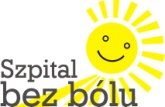 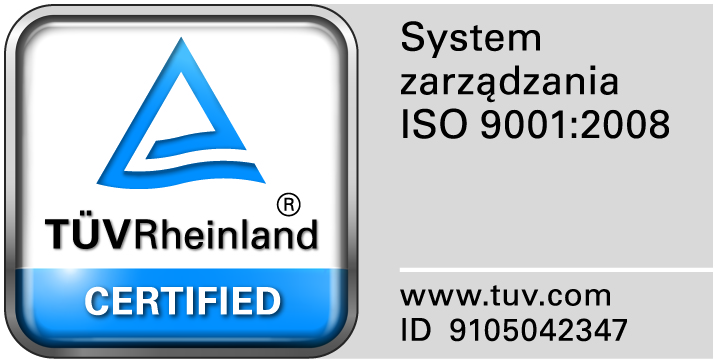 					                                                                                                                  									Zamość 2017-05-26							    WYKONAWCY, którzy złożyli oferty                                                                                             w postępowaniu o udzielenie                                                                                              zamówienia publicznego                                                                                                            	Dot: Przetargu nieograniczonego nr 7/PN/17 na dostawę  materiałów opatrunkowych, nici chirurgicznychNa podstawie art., 86. Ust.5 ustawy Pzp (Dz. U. z 2016r. poz.1020) Zamojski Szpital Niepubliczny Sp. z o.o. w Zamościu zamieszcza na stronie internetowej informację o ofertach złożonych w postępowaniu.Zamawiający określił ł  kwotę, jaką zamierza przeznaczyć na sfinansowanie całego zamówienia w wysokości  301.051,00. zł. Do upływu terminu składania ofert złożono następujące oferty:ZESTAWIENIE  OFERT:Zadanie nr 1Zadanie nr 2Zadanie nr 3Zadanie nr 4Zadanie nr 5Zadanie nr 6Zadanie nr 7Zadanie nr 8Zadanie nr 9Zadanie nr 10Zadanie nr 11Zadanie nr 12Brak ofertZadanie nr 13Zadanie nr 14Zadanie nr 15Zadanie nr 16Zadanie nr 17Numer zadaniaAsortymentKwota przeznaczona1Materiały opatrunkowe 196022Materiały opatrunkowe 482523Materiały opatrunkowe 188234Opaski gipsowe257915Materiały opatrunkowe 83966Materiały opatrunkowe 145437Materiały opatrunkowe 65428Materiały opatrunkowe 147959Materiały opatrunkowe 1891310Nici syntet. niewchłanialne3826011Nici syntet. niewchłanialne732712Nici syntet. wchłanialne1252013Nici syntet. wchłanialne3148714Materiały opatrunkowe 2660815Materiały opatrunkowe 413816Materiały opatrunkowe 443717Materiały opatrunkowe 617301 051,001SKAMEX Sp. z o.o. Sp. Kul. Częstochowska 38/52,  93-121 ŁódźZadanie nr 9-16.389,22 zł.2POLMIL Sp. z o.o. S.K.A.Ul. Przemysłowa 8, 85-758 BydgoszczZadanie nr 1-16.284,00 zł.Zadanie nr 3-30.561,84 zł.3Elmiko -Medical Sp. z o.o.Ul. Poleczki 29, 02-822 WarszawaZadanie nr 14-23.481,75 zł.4Aesculap-Chifa Sp. z o.o.Ul. Tysiąclecia 14, 64-300 Nowy TomyślZadanie nr 13-28.826,06 zł.5Mercator Medical S.A.ul. H. Modrzejewskiej 30,  31-327 Kraków	Zadanie nr 1-19.180,80 zł.Zadanie nr 4-26.388,72 zł.6LOHMANN & RAUSCHER Polska  Sp. z o. o.Ul. Moniuszki 14, 95-200 PabianiceZadanie nr 3-22.507,20 zł.Zadanie nr 15-3.732,48 zł.7Przedsiębiorstwo YAVO Sp. z o.o. ul. Bawełniana 17,  97-400 Bełchatów  Zadanie nr 10-37.851,62 zł.Zadanie nr 11-6.977,02 zł.Zadanie nr 13-28.471,82 zł.8ZARYS International Group Sp. z o.o. S.K.Ul. Pod Borem 18, 41-808 ZabrzeZadanie nr 1-17.904,24 zł.Zadanie nr 2-44.127,50 zł.Zadanie nr 4-22.792,32 zł.Zadanie nr 6-13.139,28 zł.Zadanie nr 8-12.925,87 zł.Zadanie nr 10-19.704,52 zł.Zadanie nr 16-4.151,49 zł.9Przedsiębiorstwo TRANS-MED s.c.Wioletta Pietrzak, Paulina Domagałaul. Obrońców Poczty Gdańskiej 20 P 42-400 ZawiercieZadanie nr 1-17.146,08 zł.10Paul Hartmann Polska Sp. z o.o.ul. Partyzancka 133/15195-200 PabianiceZadanie nr 1-23.178,96 zł.Zadanie nr 3-33.063,12 zł.Zadanie nr 4-25.966,44 zł.Zadanie nr 5-8.178,83 zł.Zadanie nr 7-6.689,99 zł.Zadanie nr 8-12.097,87 zł.11Toruńskie Zakłady Materiałów Opatrunkowych S.A.Ul. Żółkiewskiego 20/2687-100 ToruńZadanie nr 1-17.619,12 zł.Zadanie nr 3-17.545,68 zł.Zadanie nr 4-26.926,56 zł.Zadanie nr 8-11.422,08 zł.Zadanie nr 17-462,24 zł.Numer ofertyNazwa (firma) i adres wykonawcyCena brutto2POLMIL Sp. z o.o. S.K.A.Ul. Przemysłowa 8, 85-758 Bydgoszcz16.284,00 zł.5Mercator Medical S.A.ul. H. Modrzejewskiej 30,  31-327 Kraków19.180,80 zł.8ZARYS International Group Sp. z o.o. S.K.Ul. Pod Borem 18, 41-808 Zabrze17.904,24 zł.9Przedsiębiorstwo TRANS-MED s.c.Wioletta Pietrzak, Paulina Domagałaul. Obrońców Poczty Gdańskiej 20 P 42-400 Zawiercie17.146,08 zł.10Paul Hartmann Polska Sp. z o.o.ul. Partyzancka 133/15195-200 Pabianice23.178,96 zł.11Toruńskie Zakłady Materiałów Opatrunkowych S.A. Ul. Żółkiewskiego 20/2687-100 Toruń17.619,12 zł.Numer ofertyNazwa (firma) i adres wykonawcyCena brutto8ZARYS International Group Sp. z o.o. S.K.Ul. Pod Borem 18, 41-808 Zabrze44.127,50 zł.Numer ofertyNazwa (firma) i adres wykonawcyCena brutto2POLMIL Sp. z o.o. S.K.A.Ul. Przemysłowa 8, 85-758 Bydgoszcz30.561,84 zł.6LOHMANN & RAUSCHER Polska  Sp. z o. o.Ul. Moniuszki 14, 95-200 Pabianice22.507,20 zł.10Paul Hartmann Polska Sp. z o.o.ul. Partyzancka 133/151, 95-200 Pabianice33.063,12 zł.11Toruńskie Zakłady Materiałów Opatrunkowych S.A. Ul. Żółkiewskiego 20/2687-100 Toruń17.545,68 zł.Numer ofertyNazwa (firma) i adres wykonawcyCena brutto5Mercator Medical S.A.ul. H. Modrzejewskiej 30,  31-327 Kraków	26.388,72 zł.8ZARYS International Group Sp. z o.o. S.K.Ul. Pod Borem 18, 41-808 Zabrze22.792,32 zł.10Paul Hartmann Polska Sp. z o.o.ul. Partyzancka 133/151, 95-200 Pabianice25.966,44 zł.11Toruńskie Zakłady Materiałów Opatrunkowych S.A. Ul. Żółkiewskiego 20/2687-100 Toruń26.926,56 zł.Numer ofertyNazwa (firma) i adres wykonawcyCena brutto10Paul Hartmann Polska Sp. z o.o.ul. Partyzancka 133/151, 95-200 Pabianice8.178,83 zł.Numer ofertyNazwa (firma) i adres wykonawcyCena brutto8ZARYS International Group Sp. z o.o. S.K.Ul. Pod Borem 18, 41-808 Zabrze13.139,28 zł.Numer ofertyNazwa (firma) i adres wykonawcyCena brutto10Paul Hartmann Polska Sp. z o.o.ul. Partyzancka 133/151 95-200 Pabianice6.689,99 złNumer ofertyNazwa (firma) i adres wykonawcyCena brutto8ZARYS International Group Sp. z o.o. S.K.Ul. Pod Borem 18, 41-808 Zabrze12.925,87 zł.10Paul Hartmann Polska Sp. z o.o.ul. Partyzancka 133/151, 95-200 Pabianice12.097,87 zł11Toruńskie Zakłady Materiałów Opatrunkowych S.A. Ul. Żółkiewskiego 20/2687-100 Toruń11.422,08 złNumer ofertyNazwa (firma) i adres wykonawcyCena brutto1SKAMEX Sp. z o.o. Sp. K.ul. Częstochowska 38/52,  93-121 Łódź16.389,22 zł.Numer ofertyNazwa (firma) i adres wykonawcyCena brutto7Przedsiębiorstwo YAVO Sp. z o.o. ul. Bawełniana 17, 97-400 Bełchatów  37.851,62 zł.8ZARYS International Group Sp. z o.o. S.K.Ul. Pod Borem 18, 41-808 Zabrze19.704,52 zł.Numer ofertyNazwa (firma) i adres wykonawcyCena brutto7Przedsiębiorstwo YAVO Sp. z o.o. ul. Bawełniana 17, 97-400 Bełchatów  6.977,02 zł.Numer ofertyNazwa (firma) i adres wykonawcyCena brutto4Aesculap-Chifa Sp. z o.o.Ul. Tysiąclecia 14, 64-300 Nowy Tomyśl28.826,06 zł.7Przedsiębiorstwo YAVO Sp. z o.o.ul. Bawełniana 17, 97-400 Bełchatów  28.471,82 zł.Numer ofertyNazwa (firma) i adres wykonawcyCena brutto3Elmiko -Medical Sp. z o.o.Ul. Poleczki 29, 02-822 Warszawa23.481,75 złNumer ofertyNazwa (firma) i adres wykonawcyCena brutto6LOHMANN & RAUSCHER Polska  Sp. z o. o.Ul. Moniuszki 14, 95-200 Pabianice3.732,48 zł.Numer ofertyNazwa (firma) i adres wykonawcyCena brutto8ZARYS International Group Sp. z o.o. S.K.Ul. Pod Borem 18, 41-808 Zabrze4.151,49 złNumer ofertyNazwa (firma) i adres wykonawcyCena brutto11Toruńskie Zakłady Materiałów Opatrunkowych S.A. Ul. Żółkiewskiego 20/2687-100 Toruń462,24 zł.